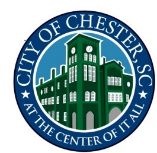 Economic Development Committee MeetingMinutesNovember 21, 2023 – 6:15 pmIn PersonMinutesPRESENT: Councilwoman Tabatha Strother, Councilman Wade Young, and Councilwoman NelsonABSENT:  Jamie PriceCall to OrderThe meeting was called to order by Chair, Tabatha Strother at 6:24 pm.PrayerCouncilwoman Strother offered prayer.Roll Call2 Present at the time of roll call.Approval of AgendaCouncilman Young made a motion to approve the agenda. Councilwoman Nelson second the motion. The motion carried (3-0). City Administrator’s ReportCity Administrator, Malik Whitaker provided an update that included code enforcement, software, sanitation, administrative changes for the Public Works Department that will aid in Economic Development. No action was taken. Quick UpdatesPlanningCouncilwoman Strother suggested an Economic Work session will be Saturday, December 9, 2023. Mr. Whitaker suggested that full council consider a planning work session. No action was taken.Old BusinessWebsiteCouncilwoman Strother shared that she has reached out to CivicPlus with no response. Mr. Whitaker shared that he is planning for a website that represents the city. His plans is to apply for a T-Mobile “Hometown” grant to cover the cost of the website. No action was taken. AgriBusiness CenterCouncilwoman Strother suggested the AgriBusiness Center have a manager who has agriculture and business experience. Mr. Whitaker provided an update on the plans for renovations. No action was taken. Meeting Date and TimeCouncilwoman Strother made a motion to change the committee meeting date and time to the 3rd Tuesday at 6:30pm. Councilman Young second the motion. The motion carried (3-0). December MeetingCouncilman Young made a motion that December’s meeting be held on Saturday, December 9, 2023, from 9am-11am. Councilwoman Strother second the motion. The motion carried (3-0). With no other business, Councilwoman Strother made a motion to adjourn the meeting. The meeting was adjourned at 6:52pm.Respectfully Submitted,Marquita FairMunicipal Clerk   